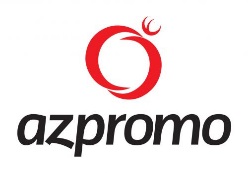 Украино-Азербайджанcкий Круглый столг. Киев, 30 января 2020 г.Участники с азербайджанской стороныМинистерство энергетики				Парвиз Шахбазов, министрМинистерство экономики				Ниязи Сафаров, заместитель министраПосольство Азербайджанской Республики в Украине				Азер Худиев, посолФонд поощрения экспорта и инвестиций в Азербайджане (AZPROMO)						Юсиф Абдуллаев, руководительФонд поощрения экспорта и инвестиций в Азербайджане (AZPROMO)						Гюнель Бадалова, директор департаментаАгентство развития малого и среднего бизнеса (KOBİA)			Орхан Мамедов, председатель правленияАгентство развития малого исреднего бизнеса (KOBİA)			Руфат Атакишиев, директор департаментаNobel Oil						Вугар Самадли, исполнительный директорNobel Oil						Тогрул Омаров, директор (по Грузии)ATEF							Талыб Алиханбеков, председатель 										наблюдательного советаPasha Investments					Нариман Сардарлы, исполнительный 									директорКомпания AZVİRT					Кямиль Алиев, директорГруппа Компаний Bridge				Ровшан Акбаров, финансовый директор Группа Компаний Bridge				Фарид Искандеров, директор по развитию бизнеса Azfar Group						Азер Гусейнов, директор по маркетингуT Tomatoes						Талех Алиев, учредительМинистерство сельского хозяйства /Научно-исследовательский институт виноградарства и виноделия						Вугар Салимов, директор ОАО “Азерсу”					Бахадыр Кенгерли, начальник управления Азербайджанская ИнвестиционнаяКомпания						Натиг Меджидов, начальник отделаAzersun Holding					Рафаэль Мусаев, представитель в УкраинеТорговый Дом в Азербайджане 			Дашгын Ахмедов, учредитель